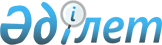 2024-2026 жылдарға арналған Тимирязев ауданы Докучаев ауылдық округінің бюджетін бекіту туралыСолтүстік Қазақстан облысы Тимирязев ауданды мәслихатының 2023 жылғы 29 желтоқсандағы № 10/7 шешімі
      Ескерту. 01.01.2024 бастап қолданысқа енгізіледі - осы шешімінің 7-тармағымен.
      Қазақстан Республикасының Бюджет кодексінің 9-1-бабының 2-тармағына, 75-бабына, "Қазақстан Республикасындағы жергілікті мемлекеттік басқару және өзін-өзі басқару туралы" Қазақстан Республикасы Заңының 6-бабының 2-7-тармағына сәйкес Тимирязев аудандық мәслихаты ШЕШІМ ҚАБЫЛДАДЫ:
      1. 2024-2026 жылдарға арналған Тимирязев ауданы Докучаев ауылдық округінің бюджеті осы шешімге тиісінше 1, 2 және 3-қосымшаларға сәйкес, соның ішінде 2024 жылға келесі көлемдерде бекітілсін:
      1) кірістер –39 486 мың теңге:
      салықтық түсімдер – 4 201 мың теңге;
      салықтық емес түсімдер – 0 мың теңге;
      негізгі капиталды сатудан түсетін түсімдер – 0 мың теңге;
      трансферттер түсімі – 13 292 мың теңге;
      2) шығындар – 40 348,5 мың теңге; 
      3) таза бюджеттік кредиттеу – 0 мың теңге:
      бюджеттік кредиттер – 0 мың теңге;
      бюджеттік кредиттерді өтеу – 0 мың теңге; 
      4) қаржы активтерімен операциялар бойынша сальдо – 0 мың теңге: 
      қаржы активтерін сатып алу – 0 мың теңге;
      мемлекеттің қаржы активтерін сатудан түсетін түсімдер – 0 мың теңге;
      5) бюджет тапшылығы (профициті) – - 862,5 мың теңге;
      6) бюджет тапшылығын қаржыландыру (профицитін пайдалану)– 862,5 мың теңге:
      қарыздар түсімі – 0 мың теңге;
      қарыздарды өтеу – 0 мың теңге;
      бюджет қаражатының пайдаланылатын қалдықтары – 862,5 мың теңге.
      Ескерту. 1-тармақ жаңа редакцияда – Солтүстік Қазақстан облысы Тимирязев ауданы мәслихатының 27.02.2024 № 12/6 (01.01.2024 бастап қолданысқа енгізіледі) шешімімен.


      2. 2024 жылға арналған ауылдық бюджеттің кірістері Қазақстан Республикасының Бюджет кодексіне сәйкес мына салықтық түсімдер есебінен қалыптастырылатыны белгіленсін:
      төлем көзінен салық салынбайтын табыстардан алынатын жеке табыс салығы;
      мүлкі Докучаев ауылдық округтің аумағында орналасқан жеке тұлғаларға мүлік салығы;
      бірыңғай жер салығы; 
      Докучаев ауылдық округінің ауылдарында тіркелген жеке және заңды тұлғалардан алынатын көлік құралдары салығы.
      3. Ауылдық округ бюджетінің кірістері келесі салықтық емес түсімдер есебінен қалыптастырылатыны белгіленсін: 
      ауылдық округтің коммуналдық меншігіндегі мүлікті жалға берудің кірістері;
      ауылдық округтің бюджетіне басқа салықтық емес түсімдер.
      4. Ауылдық округ бюджетінің кірістері негізгі капиталды сатудан түсетін түсімдер есебінен қалыптастырылатыны белгіленсін:
      ауыл шаруашылығы мақсатындағы жер учаскелерін сатудан түсетін түсімдерді қоспағанда, жер учаскелерін сатудан түсетін түсімдер.
      5. Ауылдық округ бюджетінде 2024 жылға арналған аудандық бюджеттен берілетін бюджеттік субвенциялар 21 993 мың теңге сомасында көзделгені ескерілсін.
      6. Ауылдық округ бюджетінде 2024 жылға жоғары тұрған бюджеттерден нысаналы трансферттердің түсімі 13 292 мың теңге сомасында көзделгені ескерілсін.
      6-1. Осы шешімнінің 4-қосымшасына сәйкес қаржы жылының басында қалыптасқан бюджет қаражатының бос қалдықтары және 2023 жылы пайдаланылмаған жоғары тұрған бюджеттерден нысаналы трансферттерді қайтару есебінен ауылдық округ бюджетінің шығыстары көзделсін.
      Ескерту. Шешім 6-1-тармақпен толықтырылды – Солтүстік Қазақстан облысы Тимирязев ауданы мәслихатының 27.02.2024 № 12/6 (01.01.2024 бастап қолданысқа енгізіледі) шешімімен.


      7. Осы шешім 2024 жылғы 1 қаңтардан бастап қолданысқа енгізіледі. 2024 жылға арналған Докучаев ауылдық округінің бюджеті
      Ескерту. 1-қосымша жаңа редакцияда – Солтүстік Қазақстан облысы Тимирязев ауданы мәслихатының 27.02.2024 № 12/6 (01.01.2024 бастап қолданысқа енгізіледі) шешімімен. 2025 жылға арналған Докучаев ауылдық округінің бюджеті 2026 жылға арналған Докучаев ауылдық округінің бюджеті Докучаев ауылдық округі бюджетінің қаржы жылының басында қалыптасқан бюджет қаражатының бос қалдықтары есебінен шығындары және 2023 жылы пайдаланылмаған жоғары тұрған бюджеттерден нысаналы трансферттерді қайтару
      Ескерту. Шешім 4-қосымшамен толықтырылды – Солтүстік Қазақстан облысы Тимирязев ауданы мәслихатының 27.02.2024 № 12/6 (01.01.2024 бастап қолданысқа енгізіледі) шешімімен.
					© 2012. Қазақстан Республикасы Әділет министрлігінің «Қазақстан Республикасының Заңнама және құқықтық ақпарат институты» ШЖҚ РМК
				
      Аудандық мәслихаттың төрағасы 

А. Асанова
Тимирязев аудандық мәслихатының2023 жылғы 29 желтоқсандағы№ 10/7 шешіміне 1-қосымша
Санаты
Сыныбы
Кіші сыныбы
Атауы
Сомасы (мың теңге)
1) Кірістер
39 486
1
Салықтық түсімдер
4 201
01
Табыс салығы
572
2
Жеке табыс салығы
572
04
Меншікке салынатын салықтар
3 629
1
Мүлiкке салынатын салықтар
126
4
Көлiк құралдарына салынатын салық
2 949
5
Бірыңғай жер салығы
554
4
Трансферттердің түсімдері
35 285
02
Мемлекеттiк басқарудың жоғары тұрған органдарынан түсетiн трансферттер
35 285
3
Ауданның (облыстық маңызы бар қаланың) бюджетінен трансферттер
35 285
Функционалдық топ
Бюджеттік бағдарламалардыңәкімшісі
Бағдарлама
Атауы
Сомасы (мың теңге)
2) Шығындар
40 348,5
1
Жалпы сипаттағы мемлекеттiк қызметтер
21 848
124
Аудандық маңызы бар қала, ауыл, кент, ауылдық округ әкімінің аппараты
21 848
001
Аудандық маңызы бар қала, ауыл, кент, ауылдық округ әкімінің қызметін қамтамасыз ету жөніндегі қызметтер
21 848
7
Тұрғын үй-коммуналдық шаруашылық
14 833,4
124
Аудандық маңызы бар қала, ауыл, кент, ауылдық округ әкімінің аппараты
14 833,4
008
Елді мекендердегі көшелерді жарықтандыру
1 494,4
009
Елді мекендердің санитариясын қамтамасыз ету
1 000
011
Елді мекендерді абаттандыру мен көгалдандыру
12 339
8
Мәдениет, спорт, туризм және ақпараттық кеңістік
3 457
124
Аудандық маңызы бар қала, ауыл, кент, ауылдық округ әкімінің аппараты
3 457
006
Жергілікті деңгейде мәдени-демалыс жұмыстарын қолдау
3 457
12
Көлiк және коммуникация
210
124
Аудандық маңызы бар қала, ауыл, кент, ауылдық округ әкімінің аппараты
210
013
Аудандық маңызы бар қалаларда, кенттерде, ауылдарда, ауылдық округтерде автомобиль жолдарының жұмыс істеуін қамтамасыз ету
210
15
Трансферттер
0,1
124
Аудандық маңызы бар қала, ауыл, кент, ауылдық округ әкімінің аппараты
0,1
048
Пайдаланылмаған (толық пайдаланылмаған) нысаналы трансферттерді қайтару
0,1
3) Таза бюджеттік кредиттеу
0
4) Қаржы активтерімен операциялар бойынша сальдо
0
5) Бюджет тапшылығы (профицитi)
-862,5
6) Бюджеттің тапшылығын қаржыландыру (профицитін пайдалану)
862,5
Санаты
Сыныбы
Кіші сыныбы
Атауы
Сомасы (мың теңге)
8
Бюджет қаражатының пайдаланылатын қалдықтары
862,5
01
Бюджет қаражатының қалдықтары
862,5
1
Бюджет қаражатының бос қалдықтары
862,5Тимирязев аудандық мәслихатының2023 жылғы 29 желтоқсандағы№ 10/7 шешіміне 2-қосымша
Санаты
Сыныбы
Кіші сыныбы
Атауы
Сомасы (мың теңге)
1) Кірістер
27 460
1
Салықтық түсімдер
4 467
01
Табыс салығы
609
2
Жеке табыс салығы
609
04
Меншікке салынатын салықтар
3 858
1
Мүлiкке салынатын салықтар
127
4
Көлiк құралдарына салынатын салық
3141
5
Бірыңғай жер салығы
590
4
Трансферттердің түсімдері
22 993
02
Мемлекеттiк басқарудың жоғары тұрған органдарынан түсетiн трансферттер
22 993
3
Ауданның (облыстық маңызы бар қаланың) бюджетінен трансферттер
22 993
Функционалдық топ
Бюджеттік бағдарламалардыңәкімшісі
Бағдарлама
Атауы
Сомасы (мың теңге)
2) Шығындар
27 460
1
Жалпы сипаттағы мемлекеттiк қызметтер
22 100
124
Аудандық маңызы бар қала, ауыл, кент, ауылдық округ әкімінің аппараты
22 100
001
Аудандық маңызы бар қала, ауыл, кент, ауылдық округ әкімінің қызметін қамтамасыз ету жөніндегі қызметтер
22 100
7
Тұрғын үй-коммуналдық шаруашылық
1 702
124
Аудандық маңызы бар қала, ауыл, кент, ауылдық округ әкімінің аппараты
1 702
008
Елді мекендердегі көшелерді жарықтандыру
 632
009
Елді мекендердің санитариясын қамтамасыз ету
1 000
011
Елді мекендерді абаттандыру мен көгалдандыру
70
8
Мәдениет, спорт, туризм және ақпараттық кеңістік
3 448
124
Аудандық маңызы бар қала, ауыл, кент, ауылдық округ әкімінің аппараты
3 448
006
Жергілікті деңгейде мәдени-демалыс жұмыстарын қолдау
3 448
12
Көлiк және коммуникация
210
124
Аудандық маңызы бар қала, ауыл, кент, ауылдық округ әкімінің аппараты
210
013
Аудандық маңызы бар қалаларда, кенттерде, ауылдарда, ауылдық округтерде автомобиль жолдарының жұмыс істеуін қамтамасыз ету
210
3) Таза бюджеттік кредиттеу
0
4) Қаржы активтерімен операциялар бойынша сальдо
0
5) Бюджет тапшылығы (профицитi)
0
6) Бюджет тапшылығын қаржыландыру (профицитін пайдалану)
0Тимирязев аудандық мәслихатының2023 жылғы 29 желтоқсандағы№ 10/7 шешіміне 3-қосымша
Санаты
Сыныбы
Кіші сыныбы
Атауы
Сомасы (мың теңге)
1) Кірістер
27 679
1
Салықтық түсімдер
4 686
01
Табыс салығы
639
2
Жеке табыс салығы
639
04
Меншікке салынатын салықтар
4 047
1
Мүлiкке салынатын салықтар
128
4
Көлiк құралдарына салынатын салық
3 299
5
Бірыңғай жер салығы
620
4
Трансферттердің түсімдері
22 993
02
Мемлекеттiк басқарудың жоғары тұрған органдарынан түсетiн трансферттер
22 993
3
Ауданның (облыстық маңызы бар қаланың) бюджетінен трансферттер
22 993
Функционалдық топ
Бюджеттік бағдарламалардыңәкімшісі
Бағдарлама
Атауы
Сомасы (мың теңге)
2) Шығындар
27 679
1
Жалпы сипаттағы мемлекеттiк қызметтер
22 319
124
Аудандық маңызы бар қала, ауыл, кент, ауылдық округ әкімінің аппараты
22 319
001
Аудандық маңызы бар қала, ауыл, кент, ауылдық округ әкімінің қызметін қамтамасыз ету жөніндегі қызметтер
22 319
7
Тұрғын үй-коммуналдық шаруашылық
1 702
124
Аудандық маңызы бар қала, ауыл, кент, ауылдық округ әкімінің аппараты
1 702
008
Елді мекендердегі көшелерді жарықтандыру
 632
009
Елді мекендердің санитариясын қамтамасыз ету
1 000
011
Елді мекендерді абаттандыру мен көгалдандыру
70
8
Мәдениет, спорт, туризм және ақпараттық кеңістік
3 448
124
Аудандық маңызы бар қала, ауыл, кент, ауылдық округ әкімінің аппараты
3 448
006
Жергілікті деңгейде мәдени-демалыс жұмыстарын қолдау
3 448
12
Көлiк және коммуникация
210
124
Аудандық маңызы бар қала, ауыл, кент, ауылдық округ әкімінің аппараты
210
013
Аудандық маңызы бар қалаларда, кенттерде, ауылдарда, ауылдық округтерде автомобиль жолдарының жұмыс істеуін қамтамасыз ету
210
3) Таза бюджеттік кредиттеу
0
4) Қаржы активтерімен операциялар бойынша сальдо
0
5) Бюджет тапшылығы (профицитi)
0
6) Бюджет тапшылығын қаржыландыру (профицитін пайдалану)
0Тимирязев аудандық мәслихатының2023 жылғы 29 желтоқсандағы№ 10/7 шешіміне 4-қосымша
Санаты
Сыныбы
Кіші сыныбы
Атауы
Сомасы (мың теңге)
1) Кірістер
862,5
8
Бюджет қаражатының пайдаланылатын қалдықтары
862,5
01
Бюджет қаражатының қалдықтары
862,5
1
Бюджет қаражатының бос қалдықтары
862,5
Функционалдық топ
Бюджеттік бағдарламалардыңәкімшісі
Бағдарлама
Атауы
Сомасы (мың теңге)
2) Шығындар
862,5
7
Тұрғын үй-коммуналдық шаруашылық
862,4
124
Аудандық маңызы бар қала, ауыл, кент, ауылдық округ әкімінің аппараты
862,4
008
Елді мекендердің көшелерін жарықтандыру
862,4
15
Трансферттер
0,1
124
Аудандық маңызы бар қала, ауыл, кент, ауылдық округ әкімінің аппараты
0,1
048
Пайдаланылмаған (толық пайдаланылмаған) нысаналы трансферттерді қайтару
0,1